PLEASE NOTE:The text in this document is copied directly from the legally binding partnership agreements with individual countries and so cannot be edited or changed. You may find that some information or links are no longer applicable. If you have any questions, please contact the relevant project manager.Wave 1 (September 13, 2012)Terms and Conditions The Wave 1 of the ITC Kenya Survey is coordinated and administered by the University of Waterloo (UW). Data collection and entry will be carried out by UON, commissioned by UW. UON authorizes the International Tobacco Control Data Repository (ITCDR), operated by the ITC Project Data Management Centre (DMC) at UW, to house the Wave 1 ITC Kenya Survey data, and to manage access to the data by approved researchers according to the data sharing protocol described in the ITC Data Request Guidelines (http://www.itcproject.org/datarequ). UON grants DMC co-ownership of the data including the non-exclusive right to reproduce and/or distribute the Wave 1 ITC Kenya Survey data to the ITC Principal Investigators in any requested medium, under the terms of the ITC Internal Data Usage Agreement (http://www.itcproject.org/datarequ). Two years after the date of issuance of cleaned data sets by the DMC, UON grants DMC the non-exclusive right to provide subsets of the data to other approved researchers through the ITC Data Request Application process (http://www.itcproject.org/datarequ), and under the terms of the ITC External Data Usage Agreement (http://www.itcproject.org/datarequ). As co-owners of the ITC Kenya Survey data, both UON and DMC will notify each other of all requests to use the ITC Kenya Survey data. As co-owners of the data, ITC Principal Investigators will abide by the terms of the Internal Data Usage Agreement (http://www.itcproject.org/datarequ), providing signed agreements to the DMC in order to share data internally with specified members of their research teams. In all matters regarding access, DMC will clearly identify UON as co-owners of the ITC Kenya Survey data, and will not alter the data in any way, other than as allowed by this agreement. Data from the ITC Kenya Survey cannot be used for business transaction or for profit.Communications and Collaboration Members of the Kenya Team have the right to use the data to produce articles for submission to professional journals and other forms of dissemination that report on these data (e.g., reports and conference presentations). All parties to this agreement should note that, as part of our collaborative approach, all decisions about publications resulting from the ITC Kenya Project will begin with a process of consultation among all team members to inform the direction and scope of potential publications and other forms of dissemination, and to determine team members' roles and expected contributions to each proposed publication or other form of dissemination. This consultative process will apply to all manuscripts, publications, reports and presentations, etc., that use the ITC Kenya Project data, but will be exclusive of internal reports and internal non-conference presentations (where the term `internal' is defined as being either within UON or addressed only to policy-makers or organizations in Kenya, as deemed appropriate by the Kenya team).Furthermore, the ITC Investigator team must be notified of all intentions to use the data. As per the ITC Paper List Policy (http://www.itcproject.org/library/paperlist/paper_list) all intentions to submit academic papers to peer-reviewed journals, presentations at scientific conferences or meetings, and reports, including reports presented to the Ministry or other government officials, must be cleared by a designated committee established to oversee the publication of papers. The dissemination clearance process will apply to all manuscripts, publications, reports and presentations, etc., that use the ITC Kenya Project data, but will be exclusive of internal reports and internal non-conference presentations (where the term `internal' is defined as being either within UON or addressed only to policy-makers or organizations in Kenya, as deemed appropriate by the Kenya team). The primary mandate of the publication review committee is to ensure that there is no substantial overlap in content between papers submitted for publication. The committee will also provide a mechanism for conveying any potentially helpful additional information to the authors (e.g., recent findings from other ITC countries that may have relevance for the publication under consideration). The ITC Dissemination Proposal Form (http://www.itcproject.org/library/paperlist/itc_dissem) is available for members of the Kenya team to use to summarize their intentions for dissemination. It is expected that this committee will be composed of key investigators from the ITC Kenya Project. Proposals for studies using the data will be reviewed by the designated committee to reduce the possibility of unnecessary duplication of effort in the ITC Collaboration, to provide a mechanism for knowledge exchange, and to ensure that authorship issues are addressed properly.For all papers that the ITC Principal Investigator team members may lead using data from the ITC Kenya Survey - Wave 1, the Kenya Team members will be invited to be co-authors. In reciprocal fashion, for any papers or presentations that the Kenya Team may lead using ITC Kenya Survey - Wave 1 data, the relevant ITC Investigators will be invited to be co-authors. The Kenya Team will consult with Dr. Geoffrey Fong to identify the relevant ITC Investigators who would be appropriate to invite as co-authors. Members of the Kenya Team will adhere to the criteria for authorship on papers to be published in scientific journals, as outlined in the ITC Authorship Policy (http://www.itcproject.org/library/paperlist/authorship~3). The ITC Investigator team will explore analyses that use ITC Kenya Survey data in comparison with data from other countries. In such analyses, some countries that were not involved in the preparation of the paper will be acknowledged explicitly in the paper in this form: “and the ITC Project Collaboration” with a footnote that lists the countries and names of key investigator(s) for each of those countries. Whenever publications, reports, abstracts, etc., including data from the Wave 1 ITC Kenya Survey are submitted to conferences or journals, copies will also be submitted to the ITC Project Manager at UW, so that a complete record can be kept of the research findings for dissemination.Wave 2 (November 15, 2017)Terms and ConditionsThe Wave 2 of the ITC Kenya Survey is coordinated and administered by the University of Waterloo (UW). Data collection and entry will be carried out by VON, commissioned by UW. VON authorizes the International Tobacco Control Data Repository (ITCDR), operated by the ITC Project Data Management Centre (DMC) at UW, to house the Wave 2 ITC Kenya Survey data, and to manage access to the data by approved researchers according to the data sharing protocol described in the ITC Data Request Guidelines (ITC DR) (http://www.itcproject.org/datarequ).VON grants DMC co-ownership of the data including the non-exclusive right to reproduce and/or  distribute the Wave 2 ITC Kenya Survey data to the ITC Principal Investigators in any requested medium, under the terms of the ITC Internal Data Usage Agreement (http://www.itcprojcct.org/datarequ). Two years after the date or issuance of cleaned data sets by the DMC, UON grants DMC the non-exclusive right to provide subsets or the data to other approved researchers through the ITC Data Request Application process (http://www.itcproject.org/datarequ), and under the terms of the ITC External Data Usage Agreement (http://www.itcproject.org/datarequ).As co-owners of the data, ITC Principal Investigators will abide by the terms of the lnternal Data Usage Agreement (http://www.itcproject.org/datarequ), providing signed agreements to the DMC in order to share data internally with specified members of their research teams.In all matters regarding access, DMC will clearly identify VON as co-owners of the ITC Kenya Survey data, and will not alter the data in any way, other than as allowed by this agreement. Data from the ITC Kenya Survey cannot be used for business transaction or for profit.Communications and CollaborationMembers of the Kenya Team have the right to use the data to produce articles for submission to professional journals and other forms of dissemination that report on these data (e.g., reports and conference presentations). All parties to this agreement should note that, as part of our collaborative approach, all decisions about publications resulting from the ITC Kenya Project will begin with a process of consultation among all team members to inform the direction and scope of potential publications and other forms of dissemination, and to determine team members' roles and expected contributions to each proposed publication or other form of dissemination. This consultative process will apply to all manuscripts, publications, reports and presentations, etc., that use the ITC Kenya Project data, but will be exclusive of internal reports and internal non-conference presentations (where the term 'internal' is defined as being either within UON or addressed only to policy­ makers or organizations in Kenya, as deemed appropriate by the Kenya team).Furthermore, the ITC Investigator team must be notified of all intentions to use the data. As per the ITC Paper List Policy (http://www.itcproject.org/library/paperlist/paper list) all intentions to submit academic papers to peer-reviewed journals, presentations at scientific conferences or meetings, and reports, including report presented to the Ministry or other government officials, must be cleared by a designated committee established to oversee the publication of papers. The dissemination clearance process will apply to all manuscripts, publications, reports and presentations, etc., that use the ITC Kenya Project data, but will be exclusive of internal reports and internal non-conference presentations (where the term 'internal' is defined as being either within UON or addressed only to policy-makers or organizations in Kenya, as deemed appropriate by the Kenya team).The primary mandate of the publication review committee is to ensure that there is no substantial overlap in content between papers submitted for publication. The committee will also provide a mechanism for conveying any potentially helpful additional information to the authors (e.g., recent findings from other ITC countries that may have relevance for the publication under consideration). The ITC Dissemination Proposal Form (http://www.itcproject.org/librarv/paperlist/itcdissem) is available for members of the Kenya team to use to summarize their intentions for dissemination. It is expected that this committee will be composed of key investigators from the ITC Kenya Project. Proposals for studies using the data will be reviewed by the designated committee to reduce the possibility of unnecessary duplication of effort in the ITC Collaboration, to provide a mechanism for knowledge exchange, and to ensure that authorship issues are addressed properly.For all papers that the ITC Principal Investigator team members may lead using data from the ITC Kenya Survey - Wave 2, the Kenya Team members will be invited to be co-authors. In reciprocal fashion, for any papers or presentations that the Kenya Team may lead using ITC Kenya Survey - Wave 2 data, the relevant ITC Investigators will be invited to be co-authors. The Kenya Team will consult with Dr. Geoffrey Fong to identify the relevant ITC Investigators who would be appropriate to invite as co-authors. Members of the Kenya Team will adhere to the criteria for authorship on papers to be published in scientific journals, as outlined in the ITC Authorship Policy (http://www.itcproject.org/library/paperlist/authorship~3).The ITC Investigator team will explore analyses that use ITC Kenya Survey data in comparison with data from other countries. In such analyses, some countries that were not involved in the preparation of the paper will be acknowledged explicitly in the paper in this form: “and the ITC Project Collaboration" with a footnote that lists the countries and names of key investigator(s) for each of those countries.Whenever publications, reports, abstracts, etc., including data from the Wave 2 ITC Kenya Survey are submitted to conferences or journals, copies will also be submitted to the ITC Project Manager at UW, so that a complete record can be kept of the research findings for dissemination.I have read and understand the conditions stated above.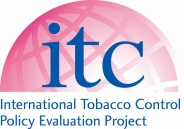 ITC Data Sharing Agreement with KenyaPrincipal InvestigatorE-mailLawrence IkamariJane Rahedi Ong’ang’olikamari@uonbi.ac.kejrnabongo@gmail.comPrincipal InvestigatorE-mailLawrence IkamariJane Rahedi Ong’ang’olikamari@uonbi.ac.kejrnabongo@gmail.comName: E-mail: (Electronic) Signature: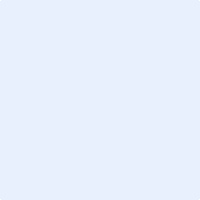 Date: 